Max MustermannMusterstraße 3807384 MusterstadtMuster GmbHFrau Gisela MüllerMusterstraße 1589321 MusterstadtMusterstadt, 1. April 2023Herzlich Willkommen bei Muster GmbHLiebe*r [Name],bald ist es so weit. Dein Team und wir alle freuen uns riesig auf Dich. Wir fangen gegen [Zeit] hier an, komm doch einfach am [Datum] zu uns und sage am Empfang Bescheid. Wir holen Dich dann gerne ab.Wenn Du noch Fragen hast, melde dich einfach bei mir.Zu deinem Start bei uns wünschen wir dir alles Gute und freuen uns auf die gemeinsame Zusammenarbeit.Viele Grüße und bis bald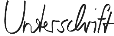 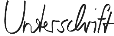 [Dein Vorname & Nachname]